Język angielski w klasie IV 8 kwietnia                                                Lesson                                               8 April, 2020Topic: EasterPrzepisz słówka do zeszytuEaster (ister) – WielkanocExercise 1, p. 127Słówka związane z Wielkanocą:lamb (lam) – baranekEaster bunny (iste bani) – zajączek wielkanocnyEaster eggs (ister egz) - pisankihot cross bun (hot kros ban) – bułeczka wielkopiątkowabasket  (basket) – koszykdaffodils (dafodils) - żonkile tulips (tjulyps) – tulipanycatkinks (katkyns) – bazieHappy Easter – Wesołych Świąt WielkanocnychZadanie: Narysuj  kartkę z życzeniami wielkanocnymi, na której zamieścisz co najmniej 3 symbole wielkanocne, podpisz je, np.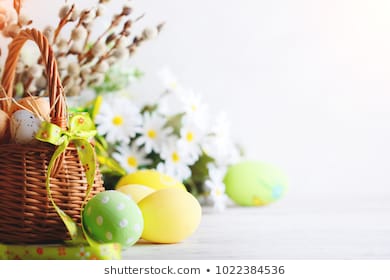                                              catkins                             basket          Happy Easter                                                         Easter eggs